Приложение №1 К Договору оказания услуг связи1.1. Термины и определения: Тарифный план – совокупность ценовых условий, на которых Оператор предлагает пользоваться одной либо несколькими услугами подвижной связи; Тарифные опции – необязательные по отношению к тарифному плану Абонента настройки услуг, устанавливающие заданную величину тарифа, имеющие отдельную стоимость подключения и абонентскую плату, применяемые без ограничения объема или в рамках установленного объема услуг; Абонент – физическое или юридическое лицо, с которым Оператор заключил Договор; Автоматизированная система расчетов – система, предназначенная для учета операций по поступлению от Абонента оплаты за услуги связи, объема полученных услуг и их тарификации; Кодовое слово Абонента – последовательность символов (букв и/или цифр), которую назначает Абонент при заключении Договора для идентификации Абонента при обращении в Службу Поддержки Клиентов или в Центр продаж и обслуживания; Услуги связи – услуги подвижной радиотелефонной связи в сети передачи данных, телематические услуги связи и иные услуги, оказываемые Абоненту Оператором на основании выданных лицензий Операторов; Дополнительные услуги – платные дополнительные услуги и иные услуги, технологически неразрывно связанные с услугами связи и направленные на повышение их потребительской ценности, оказываются Оператором или третьими лицами, имеющими право на оказание соответствующих услуг, и оплачиваются абонентом в порядке, предусмотренном Договором и применяемым тарифным планом; Персональные данные – информация об Абоненте, включая следующие сведения: фамилия, имя, отчество; дата рождения, адреса проживания и электронной почты, данные о документе, удостоверяющем личность; сведения о расчетах с оператором за услуги связи.1.2. Перечень услуг связи, оказываемых Оператором, стоимость и условия их оказания определяется Оператором в тарифном плане, условиях Дополнительных услуг и тарифных опций с учетом иных услуг, которые Абонент использует/выразил согласие к использованию в соответствии с действующими предложениями Оператора. Перечень дополнительных услуг, оказываемых Абоненту Оператором, определяются договорными отношениями с третьими лицами, техническими возможностями сети и лицензиями. Услуги связи и платные дополнительные услуги оказываются Абоненту на основании и на условиях Договора. Перечень услуг, предоставляемых Абоненту, определяется выбранным абонентом тарифным планом с учетом иных услуг, заказанных Абонентом дополнительно в соответствии с действующими предложениями Оператора в порядке и на условиях, предусмотренными в Договоре, размещенных на официальном сайте Оператора: http://www.megacom.kg. Абонент вправе отказаться от определенных видов услуг в порядке и на условиях, соответствующих каждой конкретной услуге, информация о которых размещена на сайте Оператора http://www.megacom.kg, равно как и путем направления в адрес Оператора на бланке установленной формы в письменной форме.1.3. Идентификатором Абонента является кодовое слово, номер SIM-карты, абонентский номер, используемые согласно установленных Оператором условий, в порядке и случаях, предусмотренных Оператором. В рамках Договора каждому абонентскому номеру присваивается отдельный лицевой счет.1.4. Настоящим Абонент дает свое согласие на получение перечня бесплатных дополнительных услуг Оператора, определяемых Оператором самостоятельно (включая, но не ограничиваясь, рекламную информацию, распространяемую по сети третьими лицами, на основании договорных отношений с Оператором). Абонент вправе в любое время отказаться от данных услуг путем предоставления Оператору письменного заявления по установленной форме/ самостоятельного отключения получения рекламных уведомлений по своему желанию в порядке и на условиях, предусмотренных Договором, за исключением сообщений государственных органов (чрезвычайные ситуации, экстренные ситуации и иное), предусмотренных законодательством КР. К рекламе не относится информация об Операторе и его услугах. Потребление Абонентом услуг связи, предусмотренных тарифным планом и/или заказанных путем набора установленного номера доступа, считается согласием Абонента с условиями оказания и тарифами услуг, и согласием получить и оплатить данные услуги.2.1. Абонент обязан:2.1.1. Использовать выделенный абонентский номер для получения услуг связи по Договору и не использовать абонентский номер в нарушение требований законодательства КР; Использовать только сертифицированное оконечное оборудование с учетом особых условий его использования согласно инструкции, а также согласно ограничений, при возникновении возможных помех связи (метеорологические условия, туннель, загрузка каналов связи, особенности рельефа местности и иных обстоятельств, которые находятся вне компетенции Оператора). Принять все меры предосторожности для предотвращения неправомерного или злоумышленного использования SIM-карты и не предпринимать попыток копирования технических данных идентификации на SIM-карте и активации несуществующих карт оплаты;2.1.2. Не передавать третьим лицам Кодовое слово, номер лицевого счета (-ов) и иные реквизиты Абонента, используемые им в технических и иных взаимоотношениях с Оператором и принимать меры для защиты своего оконечного оборудования от вирусов и иных заражающих программное обеспечение и операционную систему программ (далее – вирус) путем установки соответствующего программного обеспечения, в т.ч. антивирусных программ, на оконечном оборудовании. Соблюдать правила пользования услугами Оператора, которые публикуются на официальном сайте Оператора и принимать все изменения и/или дополнения, которые будут внесены в данный документ;2.1.3. При передаче SIM карты другому лицу, а также при использовании SIM карты другим лицом, переоформить Договор оказания услуг связи на переданный или используемый номер в течение 10 (десяти) календарных дней с момента установления соответствующего события – при визите Абонента в Центр продаж и обслуживания, либо иным установленным Оператором способом. При изменении данных, которые Абонент предоставил Оператору при заключении Договора, Абонент обязуется в течение 10 (десяти) рабочих дней после вступления в силу изменений проинформировать Оператора в письменной форме.2.1.4. Абонент несет ответственность за ненадлежащее исполнение условий Договора; за все обращения в адрес Оператора и третьих лиц, совершенных с оконечного оборудования и SIM-карты Абонента, в т.ч. с помощью удаленного доступа посредством услуг интернета, а также за инициирование оконечным оборудованием Абонента голосовых вызовов или отправление сообщений под воздействием вируса.2.2. Абонент имеет право:2.2.1. Знакомиться с перечнем тарифных планов и услуг, как при заключении Договора, так и в период исполнения Договора на официальном сайте Оператора или в любом центре продаж и обслуживания Оператора. 2.2.2. Изменить перечень и объем подключенных услуг связи (в т.ч. тарифный план, тарифные опции, дополнительные услуги) при визите в Центр продаж и обслуживания, путем набора соответствующих команд на оконечном оборудовании, либо иным установленным Оператором способом.2.2.3. Предъявлять претензии Оператору в случаях и в сроки, установленные законодательством Кыргызской Республики. Претензии по качеству связи должны быть предъявлены Абонентом незамедлительно. Срок рассмотрения претензий – до 30 календарных дней с даты поступления соответствующей претензии;2.2.4. Использовать в рамках Договора один или несколько абонентских номеров. 2.2.5. Получить дополнительные абонентские номера, сменить абонентский номер на другой свободный при визите Абонента в Центр продаж и обслуживания, либо иным установленным Оператором способом.2.2.6. Получить абонентский номер категории Серебро/Золото/Платина в рамках акций, проводимых Оператором, при соблюдении условий акции. В случае использования абонентского номера с нарушением условий акции, такой номер может быть заменен Оператором в одностороннем порядке на любой другой номер путем направления SMS уведомления Абоненту не менее чем за 10 календарных дней с назначением нового номера.  2.3. Согласие Абонента:2.3.1. Абонент, заключая Договор, осознанно и по своей воле дает свое согласие на: а) сбор, обработку, систематизацию, хранение, обновление, изменение, использование своих персональных данных, которые стали известны и доступны Оператору в течение срока действия Договора, в целях оказания Оператором услуг связи, справочных, информационных, иных дополнительных услуг, проведения расчетов за оказанные услуги, определения и прогнозирования потребностей/интересов Абонента и предоставления Абоненту персонифицированных предложений, скидок, акций, информационных сообщений, маркетинговых услуг от Оператора и от третьих лиц, способами, определяемым Оператором и на осуществление Оператором любых действий в отношении персональных данных, которые необходимы для достижения указанных выше целей; б) на передачу (в т.ч.трансграничную) третьим лицам/третьими лицами по электронным каналам связи (Интернет) в целях оперативного исполнения Оператором Договора, на обезличивание, блокирование, уничтожение персональных данных без/при помощи автоматизированных средств, на предоставление доступа к услугам связи, оказываемыми третьими лицами (в т.ч. контент-услуги, услуги роуминга) и сведений об Абоненте третьим лицам в связи с разрешением вопросов о погашении задолженности, для формирования, обработки, хранения и выдачи информации об исполнении Абонентом-должником обязательств, если это не противоречит законодательству КР. Абонент настоящим ознакомлен, что срок действия любого согласия, предусмотренного в настоящем разделе, начинается с даты заключения Договора и действует в течение 3х лет после его прекращения. Абонент вправе отозвать любое согласие путем подачи письменного заявления в любом центре продаж и обслуживания Оператора.3.1. Оператор обязан:3.1.1. Предоставлять необходимую и достоверную информацию о правилах оказания услуг, действующих тарифах Оператора, описание всех услуг Оператора и иные сведения, необходимые Абоненту для заключения и исполнения Договора; Предоставить Абоненту в пользование на период действия Договора абонентский номер (номера) в порядке и на условиях, предусмотренных Договором.3.1.2. Устранить недостатки в оказании Услуг, находящихся в зоне ответственности Оператора, в срок не более 3 дней с момента их возникновения и/или обнаружения, при наличии технической возможности.3.2. Оператор имеет право:3.2.1. На дополнение/изменение условий Договора, тарифных планов, дополнительных услуг и тарифных опций, закрытие к ним подключений или их упразднение, прекращения оказания отдельных платных услуг или услуг по льготным условиям (акции/скидки) в одностороннем порядке, уведомив Абонента не менее чем за 10 (десять) календарных дней до применения изменений через СМИ или путем размещения информации на официальном сайте Оператора, либо SMS-рассылкой. Если после вступления изменений в силу, Абонент продолжил потребление услуг, оказываемых Оператором, изменения считаются принятыми Абонентом.3.2.2. В отдельных случаях по техническим или иным причинам не приостанавливать предоставление услуг Абоненту при достижении Абонентом порога отключения согласно соответствующему тарифному плану и другим дополнительным сервисам/услугам потребляемым Абонентом; блокировать работу интернет-приложений (доступ к интернет-приложениям) на сетях связи Оператора, в случае выявления Оператором фактов нарушения такими приложениями маршрутизации вызовов, сообщений, приостановить и/или ограничить оказание услуг в случаях, предусмотренных законодательством Кыргызской Республики; вести запись при обращениях Абонента к Оператору с целью изменения перечня услуг, предъявления жалоб и наведения справок. Ограничить дозвон Абонента в информационно-справочную службу Оператора при использовании им нецензурной лексики или оскорблений в адрес его сотрудников, или злоупотребления Абонентом правом на получение информации или использования информационно-справочной службы Абонентом не по целевому назначению. 3.2.3. Оператор несет ответственность в случаях, установленных законодательством КР. Ответственность Оператора наступает при наличии вины Оператора и не может превышать сумму, равную части абонентской платы или иного обязательного периодического платежа, пропорционального времени фактического не предоставления услуг. Факт невозможности получения Услуг Абонентом должен быть подтвержден документально.3.2.4. Оператор не несет ответственности за 1) содержание телефонных разговоров и сообщений, переданных посредством сети Оператора, за нанесенный этими сообщениями ущерб; 2) за предоставленные услуги третьими лицами через его сеть и/или за оплату стоимости этих услуг, а также за ухудшение качества связи, прерывание услуг связи по независящим от Оператора причинам и обстоятельствам.4. Тарифы и расчеты4.1. Тарифы на все виды услуг, оказываемых Абоненту, определяются Оператором самостоятельно с учетом требований законодательства и отражаются в тарифных планах. Перечень тарифных планов и набор дополнительных услуг содержатся на официальном сайте Оператора: http://megacom.kg и/или в СМИ. Срок действия тарифных планов, дополнительных услуг и иных услуг связи определяется Оператором самостоятельно.4.2. Оператор ведет расчеты с Абонентом за оказанные услуги, при этом вправе поручить третьему лицу осуществление расчетов с Абонентом от имени Оператора. Оператор предоставляет Абоненту услуги после поступления на счет Оператора платы за подключение SIM-карты и платежей, предусмотренных выбранным Абонентом перечнем услуг/тарифным планом.4.3. Авансовые платежи в случае отрицательного баланса на лицевом счете Абонента используются в первую очередь для погашения задолженности Абонента, а после погашения задолженности оставшаяся часть авансового платежа формирует положительный остаток, используемый по мере потребления услуг. Абонент обязан оплатить первый авансовый платеж в сумме, определяемой выбранным тарифным планом. Оператор вправе не предоставлять Абоненту услуги до поступления соответствующих сумм на счет Оператора или в кассу уполномоченного лица.4.4. Абонент оплачивает абонентскую плату, установленную соответствующим тарифным планом, тарифной опцией или условиями дополнительных услуг при нахождении вне зоны покрытия сети Оператора. Доставка биллингового счета Абоненту по e-mail за оказанные услуги связи осуществляется в случае подключения Абонентом соответствующей услуги путем набора установленной команды с оконечного оборудования.4.5. В случае расторжения Договора и при наличии положительного баланса на лицевом счете Абонента, Оператор производит возврат денежных средств Абоненту за вычетом расходов, понесенных Оператором в части налогов и сборов, расчетов с контрагентами, в сроки и порядке, предусмотренном законодательством КР. Оператор не осуществляет возврат Абоненту денежных средств наличными в той части, которая начислена за счет использования услуг Оператора или злоупотребления Абонентским номером (в том числе при формировании положительного баланса за счет операций, имеющих признаки банковских операций). В случае наличия у Абонента нескольких лицевых счетов, Оператор вправе перечислить денежные средства Абонента с одного лицевого счета в счет погашения его задолженности на любом другом лицевом счете, принадлежащем Абоненту.4.6. При подключенной услуге предоплатного роуминга на приграничной территории оконечное оборудование Абонента может автоматически зарегистрироваться в сети сотового оператора другой страны, и вызовы тарифицируются как звонки в роуминге.4.7. Все изменения, вносимые Абонентом в соответствии с условиями настоящего Договора, вводятся не позднее дня, следующего за датой оплаты соответствующих услуг Абонентом в соответствии с действующими тарифами.5. ПОРЯДОК И УСЛОВИЯ РАСТОРЖЕНИЯ ДОГОВОРА5.1. Абонент может отказаться от исполнения Договора в одностороннем порядке, подав соответствующее письменное заявление и произведя все расчеты с Оператором. 5.2. Если в рамках Договора открыт один лицевой счет, Договор считается расторгнутым при непоступлении на лицевой счет Абонента денежных средств до суммы положительного баланса, до истечения 180 календарных дней после приостановления потребления услуг связи или при отсутствии потребления Абонентом платных услуг связи в течение 180 календарных дней. Если в рамках Договора открыто несколько лицевых счетов, данные действия считаются отказом от исполнения Договора в части такого лицевого счета (абонентского номера).ЗАО «Альфа Телеком», именуемое в дальнейшем «Оператор», в лице полномочного представителя____________________________________________________________________,                                                                           действующего на  основании доверенности № _____________ от _______________________года, с одной стороны иЗАО «Альфа Телеком», именуемое в дальнейшем «Оператор», в лице полномочного представителя____________________________________________________________________,                                                                           действующего на  основании доверенности № _____________ от _______________________года, с одной стороны иименуемый (-ая) в дальнейшем «Абонент», с другой стороны, заключили настоящий Договор о предоставлении услуг связи. Настоящий Договор вступает в силу с момента его подписания сторонами и заключен бессрочно, если Абонент желает установить срок действия, необходимо обратиться в любой из Центров продаж и обслуживания Оператора. Настоящий договор составлен в двух подлинных экземплярах – по одному для каждой из Сторон.Подписывая настоящий Договор, Абонент подтверждает, что экземпляр Договора и Приложение №1 - Условия предоставления услуг связи, которое является его неотъемлемой частью (далее Договор) им получены, условия им прочитаны и он согласен считать их в качестве обязательных для регулирования правоотношений между Оператором и Абонентом. Для удобства Абонента Договор и Приложение №1 к нему расположены на сайте: www.megacom.kg На предоставление доступа к услугам связи, оказываемым другими операторами связи, на предоставление моих персональных данных для оказания таких услуг - согласен, если не указано другое,   не согласен. На обработку, хранение и передачу персональных данных в порядке, указанном в Договоре, в том числе на использование в системе информационно – справочного обслуживания - согласен, если не указано другое,   не согласен. Право определения формы уведомления о передаче персональных данных оставляю за Оператором.  Абонент, подписывая настоящий Договор, выражает свое согласие в том, что электронная версия Договора приравнивается к оригиналу Договора на бумажном носителе. Подписанием настоящего Договора Абонент подтверждает 1) получение от Оператора SIM-карты, необходимых кодов и инструкций по пользованию услугами связи, а также, что ознакомлен с Правилами оказания подвижной радиотелефонной связи, установленными Правительством КР, с тарифами и условиями выбранного Абонентом тарифного плана и дополнительных услуг, зоной обслуживания сети Оператора; 2) что ознакомлен Оператором или его агентом (действующим по поручению Оператора) с перечнем собираемых данных, с целью их сбора, основанием сбора и использования в целях исполнения оператором условий настоящего Договора, проведения расчетов,  оптимизации потребляемых Абонентом услуг связи, проведения таргетирования услуг и иных случаях, а также  с возможной передачей персональных данных уполномоченным государственным органам в  случаях, установленных  законодательством КР; 3) что информирован и согласен с тем, что перечень услуг связи, их качество зависит от технических возможностей оконечного оборудования, междугородней/международной связи, оборудования фиксированных телефонных линий, что находится вне зоны ответственности Оператора.Абонент: ____________________                                                                                                                Оператор: ________________________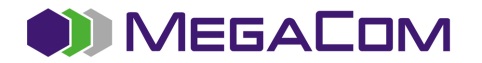 